政府采购项目项目编号：ZMZB2022BQJYJ-297西安市灞桥区教育局（本级）西安市第五十五中学智慧黑板采购项目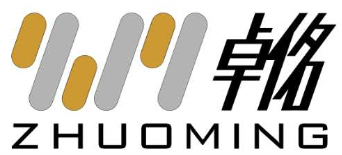 竞争性谈判文件陕西卓佲项目管理有限公司2022年10月目录第一部分  竞争性谈判公告	1第二部分  供应商须知前附表	5第三部分  供应商须知	11一、 总 则	11二、 竞争性谈判文件	13三、 响应文件	15四、 响应文件的递交	16五、 谈判、评审、定标	16六、 签订合同	19七、 质疑和投诉	20第四部分  评审标准	22第五部分 采购要求	23第六部分 合同条款	33第七部分  响应文件格式	37第一部分响应函	39第二部分响应一览表	40分项报价表	41第三部分 商务及技术响应说明	42第四部分 供应商资格要求	44第五部分 技术与服务方案	53第六部分 服务承诺	54第七部分 供应商认为有必要说明的其他问题	55附件一、封袋正面标识式样	56附件二、中小企业声明函（货物）	58附件三、残疾人福利性单位声明	62附件四、监狱企业证明文件	62附件五、“节能产品”，“环境标志产品”证明材料	62附件六、质疑函范本	63第一部分  竞争性谈判公告西安市灞桥区教育局（本级）西安市第五十五中学智慧黑板采购项目竞争性谈判公告项目概况西安市第五十五中学智慧黑板采购项目采购项目的潜在供应商应在西安市雁塔区科技路10号华奥大厦A座20层2002室获取采购文件，并于 2022年10月28日 14时30分 （北京时间）前提交响应文件。一、项目基本情况项目编号：ZMZB2022BQJYJ-297项目名称：西安市第五十五中学智慧黑板采购项目采购方式：竞争性谈判预算金额：560,000.00元采购需求：合同包1(西安市第五十五中学智慧黑板采购项目):合同包预算金额：560,000.00元合同包最高限价：560,000.00元本合同包不接受联合体投标合同履行期限：自合同签订后到该项目质保期结束（具体服务起止日期可随合同签订时间相应顺延）二、申请人的资格要求：1.满足《中华人民共和国政府采购法》第二十二条规定;2.落实政府采购政策需满足的资格要求：合同包1(西安市第五十五中学智慧黑板采购项目)落实政府采购政策需满足的资格要求如下:（1）《政府采购促进中小企业发展管理办法》（财库〔2020〕46号）； 
（2）《财政部 司法部关于政府采购支持监狱企业发展有关问题的通知》（财库〔2014〕68号）；
（3）《国务院办公厅关于建立政府强制采购节能产品制度的通知》（国办发〔2007〕51号）；
（4）《节能产品政府采购实施意见》（财库〔2004〕185号）；
（5）《环境标志产品政府采购实施的意见》（财库〔2006〕90号）；
（6）《三部门联合发布关于促进残疾人就业政府采购政策的通知》（财库〔2017〕141号）。
（7）《财政部 发展改革委 生态环境部 市场监管总局关于调整优化节能产品、环境标志产品政府采购执行机制的通知》（财库〔2019〕9号）。
（8）陕西省财政厅关于印发《陕西省中小企业政府采购信用融资办法》（陕财办采〔2018〕23号）。3.本项目的特定资格要求：合同包1(西安市第五十五中学智慧黑板采购项目)特定资格要求如下:（1）具有独立承担民事责任能力的法人、其他组织或自然人，提供合法有效的统一社会信用代码营业执照（事业单位提供事业单位法人证书，自然人应提供身份证）；
（2）财务状况证明：供应商提供2021年度经审计完整的财务审计报告（成立时间至提交响应文件截止时间不足一年的可提供成立后任意时段的资产负债表），或其开标前三个月内银行出具的资信证明，或财政部门认可的政府采购专业担保机构出具的投标担保函；
（3）具有履行合同所必需的设备和专业技术能力的书面声明；
（4）税收缴纳证明：提供2022年1月以来至少一个月的纳税证明或完税证明，依法免税的单位应提供相关证明材料；
（5）社会保障资金缴纳证明：提供2022年1月以来至少一个月的社会保障资金缴存单据或社保机构开具的社会保险参保缴费情况证明。依法不需要缴纳社会保障资金的供应商应提供相关文件证明；
（6）参加政府采购活动前3年内在经营活动中没有重大违法记录的书面声明；
（7）非法定代表人参加谈判的，须提供法定代表人委托授权书及被授权人身份证，法定代表人参加谈判时,只需提供法定代表人身份证；
（8）本项目不接受联合体响应。三、获取招标文件时间：2022年10月24日至2022年10月27日，每天上午09:00:00至12:00:00，下午13:30:00至17:00:00（北京时间）途径：西安市雁塔区科技路10号华奥大厦A座20层2002室方式：现场获取售价：免费获取四、提交投标文件截止时间、开标时间和地点时间：2022年10月28日14 时30分00秒 （北京时间）提交投标文件地点：西安市雁塔区科技路10号华奥大厦A座20层2002室开标室开标地点：西安市雁塔区科技路10号华奥大厦A座20层2002室开标室五、公告期限自本公告发布之日起3个工作日。六、其他补充事宜（1）现场获取竞争性谈判文件时请提供单位介绍信原件、身份证原件及复印件加盖公章；网上获取请提前电话咨询后，提供单位介绍信、身份证复印件加盖公章扫描件发送至shanxizhuoming_zb@163.com邮箱（邮件标题命名格式为“供应商名称+联系人+联系电话+项目名称”）。（2）请供应商按照陕西省财政厅关于政府采购供应商注册登记有关事项的通知中的要求，通过陕西省政府采购网（http://www.ccgp-shaanxi.gov.cn/）注册登记加入陕西省政府采购供应商库。七、对本次招标提出询问，请按以下方式联系。1.采购人信息名称：西安市灞桥区教育局（本级）地址：西安市区灞桥区纺东街419号联系方式：吕老师  029-83552661        2.釆购代理机构信息名称：陕西卓佲项目管理有限公司地址：西安市雁塔区科技路10号华奥大厦A座20层2002室联系方式：029-884406953.项目联系方式项目联系人：魏萌  杜华龙 电话：029-88440695陕西卓佲项目管理有限公司  2022年10月24日第二部分  供应商须知前附表第三部分  供应商须知总 则适用范围1.1 本谈判文件适用于本次采购活动的全过程。1.2 采购人、采购代理机构、供应商、谈判小组的相关行为均受《中华人民共和国政府采购法》及实施条例、财政部规章及政府采购项目所在地有关法规、规章的约束，其权利受到上述法律法规的保护。合格的供应商2.1供应商应遵守有关的国家法律、法规和条例，具备《中华人民共和国政府采购法》和本文件中规定的条件：具有独立承担民事责任的能力；具有良好的商业信誉和健全的财务会计制度；具有履行合同所必需的设备和专业技术能力；具有依法缴纳税收和社会保障资金的良好记录；参加此项采购活动前三年内，在经营活动中没有重大违法记录；法律、行政法规规定的其他条件。2.2供应商应独立于采购人，不得直接或间接地与采购人为采购本次采购的货物进行设计、编制技术规格和其它文件所委托的咨询公司或其附属机构有任何关联。2.3供应商存在下列情形之一，其响应文件按无效文件处理。（1）与采购人采购代理机构存在隶属关系或者其他利害关系；（2）与参与同一合同项下的其他供应商的法定代表人（或者负责人）为同一人，或者与其他供应商存在直接控股、管理关系；（3）受到刑事处罚或者责令停产停业、吊销许可证或者执照、较大数额罚款等行政处罚，供应商在参加政府采购活动前3年内因违法经营被禁止在一定期限内参加政府采购活动（期限届满的，可以参加政府采购活动）。（4）在谈判截止日前被列入失信被执行人、重大税收违法案件当事人名单、政府采购严重违法失信行为记录名单（处罚期限届满的除外）（以信用中国网（www.creditchina.gov.cn）、中国政府采购网（www.ccgp.gov.cn）查询结果为准。费用供应商必须从代理机构获取谈判文件，供应商自行转让或复制谈判文件视为无效。无论采购过程和结果如何，供应商自行承担与采购有关的全部费用。实质性偏离响应文件应当对竞争性谈判文件实质性要求和条件作出满足性或有利于采购人的响应，否则，供应商的响应无效。竞争性谈判文件竞争性谈判文件的构成竞争性谈判文件是供应商准备响应文件和参加谈判的依据，同时也是评审的重要依据，具有准法律文件性质。本竞争性谈判文件包括以下内容：竞争性谈判公告；供应商须知前附表；供应商须知；评审标准；采购要求；合同主要条款；响应文件格式。供应商应认真阅读谈判文件中所有的条款、事项、格式和技术规范、参数及要求等。供应商没有按照谈判文件要求提交全部资料，或者没有对谈判文件在各方面都做出实质性响应，将导致其谈判被拒绝或被认定为无效响应。竞争性谈判文件的澄清供应商应认真阅读和充分理解竞争性谈判文件中所有的事项，如有问题或疑议请及时函告。否则，视为同意竞争性谈判文件的一切条款和要求并承担由此引起的一切法律责任。凡因供应商对竞争性谈判文件阅读不深、理解不透、误解、疏漏、或因市场行情了解不清造成的后果和风险均由供应商自行承担。任何对谈判文件进行询问的供应商，采购人或代理机构在3个工作日内对供应商依法提出的询问作出答复。竞争性谈判文件的修改在谈判截止时间前，无论出于何种原因，代理机构可主动地或在解答供应商提出的澄清问题时，对竞争性谈判文件进行修改。竞争性谈判文件的澄清和修改将以书面形式通知所有供应商，并作为竞争性谈判文件的补充，与其具有同等法律效力。为方便供应商对竞争性谈判文件修改或澄清内容有充分的时间进行补充修改，代理机构可适当延长谈判截止时间和谈判时间，在竞争性谈判文件要求提交响应文件的截止期前，将变更时间书面通知所有购买竞争性谈判文件的供应商。竞争性谈判文件的解释权归代理机构。响应文件响应文件的编制 供应商需依据谈判文件内容和响应文件格式的要求编制响应文件，具体内容参见“第七部分 响应文件格式”。响应文件规格幅面（A4），推荐采用双面打印，按照谈判文件所规定的内容顺序，统一编目、编页码装订，由于编排混乱导致响应文件被误读或查找不到，其责任应当由供应商承担。装订必须采用胶装形式，不得采用活页装订，必须编排页码。响应报价详见供应商须知前附表。货币详见供应商须知前附表。响应有效期响应有效期见供应商须知前附表，无响应有效期或响应有效期短于此规定期限的响应文件，视为无效文件，其谈判将被拒绝。响应文件的格式、装订、密封和签署5.1响应文件的装订详见供应商须知前附表。5.2 响应文件的签署详见供应商须知前附表。5.3 响应文件的密封详见供应商须知前附表。响应文件的递交响应文件递交1.1 供应商应当在谈判文件要求提交响应文件的截止时间前，将响应文件密封送达响应地点。采购代理机构收到响应文件后，应当如实记载响应文件的送达时间和密封情况，签收保存，并向供应商出具签收回执。任何单位和个人不得在谈判前开启响应文件。代理机构项目承办人在谈判文件规定的响应文件递交截止时间前，只负责响应文件的接收、清点、造册登记工作，并请供应商代表签字确认，对其有效性不负任何责任。1.2逾期送达或者未按照谈判文件要求密封的响应文件，采购代理机构应当拒收。1.3代理机构不接受邮寄的响应文件。1.4 无论供应商成交与否，其响应文件恕不退还。响应文件的修改和撤回在谈判截止时间之后，供应商不得对其递交的响应文件做任何修改或撤回。谈判、评审、定标谈判1.1 采购代理机构按谈判公告中规定的时间和地点接收供应商递交的响应文件，主持谈判会议，邀请供应商代表参加。1.2 谈判时，由供应商或者其推选的代表检查响应文件的密封情况；经确认无误后，由采购代理机构工作人员拆封。代理机构指定专人负责将供应商的名称、谈判项目名称、响应价格等进行记录，并存档备案。1.3谈判时，响应文件中出现下列情况，修正原则为：谈判文件中响应一览表（报价表）内容与响应文件中相应内容不一致的，以响应一览表（报价表）为准；大写金额和小写金额不一致的，以大写金额为准；单价金额小数点或者百分比有明显错位的，以响应一览表的总价为准，并修改单价；总价金额与按单价汇总金额不一致的，以单价金额计算结果为准； 响应文件正本与副本不一致的，以正本为准；响应文件单独密封递交的响应一览表与正本不一致的，以单独密封递交的响应一览表为准；同时出现两种以上不一致的，按照前款规定的顺序修正。修正后的报价按照《政府采购货物和服务招标投标管理办法》第五十一条第二款的规定经供应商确认后产生约束力，供应商不确认的，其响应无效。谈判小组采购人将根据本次采购项目的特点，参照《中华人民共和国政府采购法》等有关规定组建谈判小组。谈判小组由采购人代表和有关技术、经济等方面的专家组成，谈判小组产生方式符合国家和地方有关评审专家产生方式的规定。谈判小组负责评审活动。谈判小组对各供应商的响应文件进行审查、评估和比较，并推荐成交候选人。响应文件初审响应文件的资格性审查依据法律法规和竞争性谈判文件的规定，采购人或采购代理机构对响应文件中的资格证明文件等进行审查，以确保供应商是否具备相应资格。响应文件符合性审查谈判小组应当对符合资格的供应商的响应文件进行符合性审查，以确定其是否满足谈判文件的实质性要求。符合性审查内容详见供应商须知前附表。（3）有下列情形之一的，视为供应商串通响应，其响应无效：　　（一）不同供应商的响应文件由同一单位或者个人编制；　　（二）不同供应商委托同一单位或者个人办理投标事宜；　　（三）不同供应商的响应文件载明的项目管理成员或者联系人员为同一人；　　（四）不同供应商的响应文件异常一致或者投标报价呈规律性差异；　　（五）不同供应商的响应文件相互混装；（六）不同供应商的投标保证金从同一单位或者个人的账户转出。（4）对通过审查的，被认为其响应文件完整、合格，响应有效，可进入下阶段的谈判。响应文件澄清在评审期间,采购代理机构可根据谈判小组对其响应文件有疑义不清楚的内容，要求供应商对其响应文件进行澄清，有关澄清的要求和答复应以书面形式提交，如谈判小组未变动实质性采购需求，供应商不得对实质性内容进行变动。供应商应采用书面形式进行澄清或说明，但不得超出响应文件的范围或改变响应文件的实质性内容。评审5.1、谈判小组有权对在谈判、评审过程中出现的一切问题，根据《中华人民共和国政府采购法》和《政府采购非招标采购方式管理办法》的条款，本着公开、公平、公正的原则进行处理。5.2、依据《中华人民共和国政府采购法》和《中华人民共和国政府采购法实施条例》的有关规定，落实政府采购“优先购买节能环保产品，扶持小微企业、监狱企业、福利企业”等相关政策。5.3、谈判流程只有通过资格性审查和符合性审查的供应商，才能进入第二阶段的谈判，否则被淘汰。谈判小组所有成员集中与单一供应商分别进行谈判（谈判轮次为一轮），并给予所有参加谈判的供应商平等的谈判机会。在谈判过程中，谈判小组可以根据谈判文件和谈判情况实质性变动采购需求中的技术、服务要求以及合同草案条款，但不得变动谈判文件中的其他内容。实质性变动的内容，须经采购人代表确认。5.4、谈判小组认为供应商的报价明显低于其他通过符合性审查供应商的报价，有可能影响产品质量或者不能诚信履约的，将要求该供应商在评审现场合理的时间内提供书面说明，必要时提交相关证明材料；供应商不能证明其报价合理性的，谈判小组应当将其作为无效响应处理。5.5、对谈判文件作出的实质性变动是谈判文件的有效组成部分，谈判小组应当及时以书面形式同时通知所有参加谈判的供应商。5.6谈判结束后，谈判小组要求参加谈判的各报价人在规定的时间内集中提交最终报价，除非在谈判中谈判小组调整或修改采购需求内容，否则采购人不接受高于前面轮次的谈判报价。5.7谈判小组按照采购需求、质量和服务相等且报价最低的原则确定成交候选供应商，若出现相同报价的，可再次报价，直至产生唯一最低报价。定标代理机构在评审结束后1个工作日内将评审报告送达采购单位，采购单位在收到评审报告后4个工作日内，按照评审报告中推荐的成交候选人顺序确认第一成交候选人为成交单位，同时书面复函代理机构；代理机构收到采购单位“定标复函”后1日内，在财政部门指定的政府采购信息媒体上发布公告，并向成交供应商发出“成交通知书”。签订合同采购人与中标、成交供应商应当在中标、成交通知书发出之日起三十日内，按照采购文件确定的事项签订政府采购合同。质疑和投诉质疑或投诉的接收和处理应当按照《中华人民共和国政府采购法》及其实施条例、《政府采购质疑和投诉办法》、《财政部关于加强政府采购供应商投诉受理审查工作的通知》等的相关规定办理。1、供应商认为采购文件、采购过程和中标、成交结果使自己的权益受到损害的，可以在知道或者应知其权益受到损害之日起七个工作日内，以书面形式向采购人或采购代理机构提出质疑，逾期质疑无效。供应商应知其权益受到损害之日，是指：1）对采购文件提出质疑的，为收到采购文件之日或者采购文件公告期限届满之日；2）对采购过程提出质疑的，为各采购程序环节结束之日；3）对中标或者成交结果提出质疑的，为中标或者成交结果公告期限届满之日。2、供应商应当在法定质疑期内一次性提出针对同一采购程序环节的质疑。3、 质疑函应当包括下列主要内容：1）供应商的姓名或者名称、地址、邮编、联系人及联系电话；2）质疑项目的名称、编号；3）具体、明确的质疑事项和与质疑事项相关的请求；4）事实依据；5）必要的法律依据；6）提出质疑的日期。4、供应商可以委托代理人进行质疑和投诉。其授权委托书应当载明代理人的姓名或者名称、代理事项、具体权限、期限和相关事项。供应商为自然人的，应当由本人签字；供应商为法人或者其他组织的，应当由法定代表人、主要负责人，或者其授权代表签字或盖章，并加盖公章。代理人提出质疑和投诉，应当提交供应商签署的授权委托书。5、质疑函内容不得含有虚假、恶意成份。依照谁主张谁举证的原则，提出质疑者必须同时提交相关确凿的证据材料和注明证据的确切来源，证据来源必须合法，采购人、采购代理机构有权将质疑函转发质疑事项各关联方，请其作出解释说明。对捏造事实、提供虚假材料或者以非法手段取得的证明材料，滥用维权扰乱采购秩序的恶意质疑者，采购人、采购代理机构应当依法驳回。6、质疑函接收方式：由自然人本人或法定代表人或者其授权代表携带书面原件及身份证明原件到现场递交，否则不予受理 。 7、 质疑受理部门：陕西卓佲项目管理有限公司。    质疑受理电话：029-88440695。8 、提交质疑函地点：西安市雁塔区科技路10号华奥大厦A座20层2002室。9、 本次采购活动中，采购代理机构对质疑函回复的书面文件的送达方式为现场取件。如所质疑的问题比较复杂，采购人或者采购代理机构在规定的答复时间内无法回复，应事先告知提出质疑的供应商，同时向同级政府采购监督管理部门报告。10、 质疑供应商对采购人、采购代理机构的答复不满意，或者采购人、采购代理机构未在规定的时间内作出答复的，可以在答复期满后15个工作日内向采购人的同级政府采购监督管理部门投诉。11、 质疑函应当使用中文。质疑函范本详见财政部制定的范本即竞争性谈判文件附件六。第四部分  评审标准根据符合需求、质量和服务相等且报价最低原则确定成交供应商。1.本项目非专门面向中小企业采购。对小型和微型企业、残疾人福利性单位的价格给予10%的扣除，用扣除后的价格参与评审，残疾人福利性单位属于小型、微型企业的，不重复享受政策，供应商应提供《中小企业声明函》或《残疾人福利性单位声明函》，否则不得享受相关中小企业扶持政策或残疾人就业政府采购政策。2.《关于政府采购支持监狱企业发展有关问题的通知》（财库[2014]68号）的规定，对监狱企业给予10%的价格扣除，用扣除后的价格参与评审（提供由省级以上监狱管理局、戒毒管理局（含新疆生产建设兵团）出具的属于监狱企业的证明文件）；3.节能环保产品以节能产品、环境标志产品认证证书为准；4.技术参数正偏离须在技术响应表中注明正偏离的理由和佐证材料的页码。采购要求备注：1、技术参数中要求提供证明材料等而未按要求提供的，视为负偏离；2、技术参数为实质性要求，响应文件对其中任何一条参数为负偏离偏离，为实质性偏离，其响应无效；第六部分 合同条款甲方：              乙方：              根据《中华人民共和国政府采购法》、《中华人民共和国民法典》等法律法规，甲方通过竞争性谈判，选定乙方为成交单位。甲、乙双方在平等基础上协商一致，达成如下合同条款：一、合同内容乙方负责按合同中确定内容进行服务；按时完成甲方西安市灞桥区教育局（本级）西安市第五十五中学智慧黑板采购项目工作，达到甲方要求；负责为甲方培训操作、维护人员，做好售后服务工作。二、合同价格合同总价：人民币大写：           元；¥       元。合同总价包括：技术培训费、人工费、税金及国家按现行税收政策征收的一切税费等。合同总价不可变更，不受市场价变化的影响，不受实际数量变化的影响。三、交货条件1、交货条件：乙方负责按合同中确定内容进行服务；按时完成甲方西安市灞桥区教育局（本级）西安市第五十五中学智慧黑板采购项目工作，达到甲方要求；负责为甲方培训操作、维护人员，做好售后服务工作。交付的货物、服务与响应文件、竞争性谈判文件等所指明的，或者与本合同所指明的内容相一致。2、交货日期：四、付款方式（1）全部产品安装调试完毕并验收合格后，甲方向乙方支付合同总价100%的价款。（2）结算方式：银行转账。（3）结算单位：由采购人负责结算，乙方开具合同总价数的全额发票交采购人。五、双方的权利和义务1、甲方责任负责核准、认定本项目相关技术资料文档；监督、参与项目执行的整个过程为乙方提供必要的工作条件，并提供产品及服务所必需的运行环境；按照合同约定支付合同款项。2、乙方责任项目的交接；按时完成本合同所涉及产品及服务项目的验收工作；协助配合甲方完成该项目；做好整个项目的售后服务技术支持工作。六、质量保证1、本次项目应符合国家有关规范， 确保达到最佳状态。2、成交供应商应根据服务方案规范及质量要求进行服务工作，并在质保期内、外应对由于产品设计、工艺或材料的缺陷而产生的质量问题负责，采购人在服务过程中起到配合、监督及管理的作用。3、在质保期内，如果发现服务范围、内容和服务质量等存在与合同中任何一项不符，采购人应在最短时间内，以书面形式向成交供应商提出索赔，同时通告采购代理机构。七、售后服务以谈判文件、响应文件、成交单位澄清表（函）为准。八、违约责任依据《中华人民共和国民法典》、《中华人民共和国政府采购法》的相关条款和本合同约定，成交供应商未全面履行合同义务或者发生违约，采购人会同采购代理机构有权终止合同，依法向成交供应商要求经济索赔，并报请政府采购监督管理机关进行相应的行政处罚。采购人违约的，应当赔偿给成交供应商造成的经济损失。九、验收验收：验收须以合同、竞争性谈判文件、响应文件、澄清、及国家相应的标准、规范等为依据进行验收。十、合同争议解决的方式合同执行中发生争议的，当事人双方应协商解决，协商达不成一致时，可向人民法院提请诉讼。十一、其他事项1、本合同乙方在任何情况下都不得全部或部分转让其应履行的合同义务，乙方不得将本合同分包给他人。2、在执行本合同的过程中，所有经双方签署确认的文件（包括会议纪要、补充合同、合同修改书、往来信函等）均为本合同的有效组成部分，其生效日期为双方签字盖章或确认之日期。3、合同一式捌份，采购人肆份，中标供应商贰份、招标代理机构壹份；政府采购监管机构备案一份4、合同经双方授权代表签字、盖章后生效，生效日以签字日期为准。5、一方在本合同履行过程中向对方发出或者提供的所有通知、文件、文书、资料等，均以本合同所列明的地址送达。一方如果迁址、变更电话，应当书面通知对方，未履行书面通知义务的，一方按原地址邮寄相关材料或通知相关信息即视为已履行送达义务。当面交付上述材料的，在交付之时视为送达；以邮寄方式交付的，寄出、发出或者投邮后即视为送达。6、由于不能预见、不能避免和不能克服的客观的自然原因或社会原因，致使本合同不能履行或者不能完全履行时，遇到上述不可抗力事件的一方，应立即书面通知合同其他方，并应在不可抗力事件发生后十五天内，向合同其他方提供经不可抗力事件发生地区县级以上政府部门出具的证明合同不能履行或需要延期履行、部分履行的有效证明文件原件，由合同各方按事件对履行合同影响的程度协商决定是否解除合同、或者部分或全部免除履行合同的责任、或者延期履行合同。遭受不可抗力的一方未履行上述义务的，不能免除其违约责任。7、未详尽之处双方协商解决。第七部分  响应文件格式项目编号：ZMZB2022BQJYJ-297            （正本或副本）西安市灞桥区教育局（本级）西安市第五十五中学智慧黑板采购项目响应文件供应商（单位名称）：______________日期：______目录第一部分   响应函第二部分   响应一览表    分项报价表第三部分   商务及技术响应说明第四部分   供应商资格要求第五部分   技术与服务方案第六部分   服务承诺第七部分   供应商认为有必要说明的其他问题第一部分响应函陕西卓佲项目管理有限公司：我单位收到编号为：ZMZB2022BQJYJ-297的竞争性谈判文件，经详细研究，我公司决定参加本次谈判活动。为此，我方郑重承诺以下诸点，并负法律责任。1、愿意按照竞争性谈判文件中的全部要求，提供合格的产品及完善的技术服务，履行合同的责任和义务。2、我方提交的响应文件正本____份、副本____份，电子文档____份、响应一览表_____份。3、我们已详细阅读了竞争性谈判文件，完全理解并同意放弃提出含糊不清和误解问题的权力。4、如果我方在谈判后到规定的响应有效期内撤回响应文件及承诺，我们的保证金将被对方没收。5、同意向贵方提供贵方可能要求的、与本次谈判有关的任何证据资料。6、我方承诺响应有效期为谈判之日起         日历日内有效。7、所有关于本次谈判的函电，请按下列地址联系：供应商（单位名称及公章）：_________________法定代表人或被授权人（签字或盖章）：______________地    址：________________________开户银行：________________________帐    号：________________________电    话：________________________传    真：________________________邮    编：________________________日    期：      年      月     日第二部分响应一览表项目名称：西安市灞桥区教育局（本级）西安市第五十五中学智慧黑板采购项目项目编号：ZMZB2022BQJYJ-297单    位：元注：此表还需再单独密封一份递交。供应商（单位名称及公章）：______________________法定代表人或被授权人（签字或盖章）：______________________日    期：_____年_____月_____日分项报价表项目名称：西安市灞桥区教育局（本级）西安市第五十五中学智慧黑板采购项目项目编号：ZMZB2022BQJYJ-297单    位：元供应商（单位名称及公章）：_______________法定代表人或被授权人（签字或盖章）：_______________日    期：_____年_____月_____日第三部分 商务及技术响应说明商务偏离表本表须按“供应商须知前附表”中所列商务条款进行比较和响应；该表必须按照竞争性谈判文件要求逐条如实填写，根据情况在“偏离情况”项填写正偏离或负偏离或无偏离，在“说明”项填写正偏离或负偏离原因。该表可扩展。商务条款不允许负偏离供应商（单位名称及公章）：______________________法定代表人或被授权人（签字或盖章）：______________________日    期： _____年_____ 月_____日技术偏离表1、本表须按“第五部分采购要求”中所列技术要求进行比较和响应；2、该表必须按照竞争性谈判文件要求逐条如实填写，根据情况在“偏离情况”项填写正偏离或负偏离或无偏离，在“说明”项填写正偏离或负偏离原因。3、该表可扩展。供应商（单位名称及公章）：______________________法定代表人或被授权人（签字或盖章）：______________________日    期： _____年_____ 月_____日第四部分 供应商资格要求供应商根据招采购文件公告资格要求内容附资格证明文件。（一）基本资格条件满足《中华人民共和国政府采购法》第二十二条规定的资格承诺（格式）(采购人名称）_______________________：我单位参与陕西卓佲项目管理有限公司组织________________________(项目名称)竞争性谈判，我公司符合《中华人民共和国政府采购法》规定的供应商资格条件：具有独立承担民事责任的能力；具有良好的商业信誉和健全的财务会计制度；具有履行合同所必需的设备和专业技术能力；具有依法缴纳税收和社会保障资金的良好记录；参加此项采购活动前三年内，在经营活动中没有重大违法记录；法律、行政法规规定的其他条件。我方对此声明负全部法律责任。供应商（单位名称及公章）：______________________法定代表人或被授权人（签字或盖章）：______________________日    期：_____年_____ 月_____日（二）特定资格条件：1、具有独立承担民事责任能力的法人、其他组织或自然人，提供合法有效的统一社会信用代码营业执照（事业单位提供事业单位法人证书，自然人应提供身份证）；2、财务状况证明：供应商提供2021年度经审计完整的财务审计报告（成立时间至提交响应文件截止时间不足一年的可提供成立后任意时段的资产负债表），或其开标前三个月内银行出具的资信证明，或财政部门认可的政府采购专业担保机构出具的投标担保函；3、履行合同所必需的设备和专业技术能力声明（格式）(采购人名称）_______________________：我单位参与陕西卓佲项目管理有限公司组织的____________________(项目名称)竞争性谈判，我单位郑重声明：我方具有履行合同所必需的设备和专业技术能力，符合《中华人民共和国政府采购法》规定的供应商资格条件，我方对此声明负全部法律责任。特此声明。供应商（单位名称及公章）：______________________法定代表人或被授权人（签字或盖章）：______________________日    期：_____年_____ 月_____日4、税收缴纳证明：提供2022年1月以来至少一个月的纳税证明或完税证明，依法免税的单位应提供相关证明材料；5、社会保障资金缴纳证明：提供2022年1月以来至少一个月的社会保障资金缴存单据或社保机构开具的社会保险参保缴费情况证明。依法不需要缴纳社会保障资金的供应商应提供相关文件证明；6、无重大违法记录声明(采购人名称）_______________________:我单位参与陕西卓佲项目管理有限公司组织________________________(项目名称)竞争性谈判，我单位郑重声明：我方参加本项目工作前三年内无重大违法活动记录，符合《中华人民共和国政府采购法》规定的供应商资格条件，我方对此声明负全部法律责任。特此声明。供应商（单位名称及公章）：______________________法定代表人或被授权人（签字或盖章）：______________________日    期：_____年_____ 月_____日7-1法定代表人证明书7-2法定代表人授权书陕西卓佲项目管理有限公司：本授权委托书声明：我（法定代表人姓名）   系注册于  （供应商地址）     的（供应商名称）  的法定代表人，现代表公司授权（被授权人的姓名、职务）   为我公司合法代理人，代表本公司参加  （项目名称） （项目编号）   的采购活动。以我方名义全权处理该项目有关投标、签订合同以及执行合同等一切事宜。本授权书自响应文件递交截止之日生效，有效期与投标有效期一致，特此声明。供应商（单位名称及公章）：                  法定代表人（签字或盖章）：                  被授权人：      性别：        职务：              联系地址：               联系电话：               法定代表人及被授权人身份证复印件或扫描件非法定代表人参加投标的，须提供法定代表人委托授权书及被授权人身份证，法定代表人参加投标时,只需提供法定代表人身份证；8、本项目不接受联合体投标非联合体投标声明(采购人名称）_______________________：我单位参与陕西卓佲项目管理有限公司组织的____________________(项目名称)政府采购的投标，我单位郑重声明：我方非联合体投标，如有虚假，承担相应责任。特此声明！供应商（单位名称及公章）：______________________法定代表人或被授权人（签字或盖章）：______________________日    期：_____年_____ 月_____日第五部分 技术与服务方案技术与服务方案由供应商自行编写，无具体格式。第六部分 服务承诺服务承诺由供应商自行编写，无具体格式。 供应商认为有必要说明的其他问题附件一、封袋正面标识式样响应文件正本封袋正面标识式样响应文件副本封袋正面标识式样响应一览表封袋正面标识式样电子文档封袋正面标识式样附件二、中小企业声明函（货物）本公司（联合体）郑重声明，根据《政府采购促进中小企业发展管理办法》（财库﹝2020﹞46 号）的规定，本公司（联合体）参加（单位名称）的（项目名称）采购活动，提供的货物全部由符合政策要求的中小企业制造。相关企业（含联合体中的中小企业、签订分包意向协议的中小企业）的具体情况如下：    （标的名称） ，属于                  （采购文件中明确的所属行业）行业；制造商为 （企业名称）      ，从业人员      人，营业收入为   万元，资产总额为          万元1，属于（中型企业、小型企业、微型企业）；    （标的名称） ，属于                 （采购文件中明确的所属行业）行业；制造商为 （企业名称）      ，从业人员      人，营业收入为   万元，资产总额为     万元1，属于（中型企业、小型企业、微型企业）；……以上企业，不属于大企业的分支机构，不存在控股股东为大企业的情形，也不存在与大企业的负责人为同一人的情形。本企业对上述声明内容的真实性负责。如有虚假，将依法承担相应责任。企业名称（盖章）：日期：备注：1.填写前请认真阅读《工业和信息化部　国家统计局　国家发展和改革委员会　财政部关于印发中小企业划型标准规定的通知》(工信部联企业〔2011〕300号)和《财政部、工业和信息化部关于印发〈政府采购促进中小企业发展管理办法〉的通知》(财库〔2020〕46号)相关规定。    2.从业人员、营业收入、资产总额填报上一年度数据，无上一年度数据的新成立企业可不填报。关于印发中小企业划型标准规定的通知各省、自治区、直辖市人民政府，国务院各部委、各直属机构及有关单位：　　为贯彻落实《中华人民共和国中小企业促进法》和《国务院关于进一步促进中小企业发展的若干意见》（国发〔2009〕36号），工业和信息化部、国家统计局、发展改革委、财政部研究制定了《中小企业划型标准规定》。经国务院同意，现印发给你们，请遵照执行。　　　　　　　　　　　　　　　　　　　　　工业和信息化部　国家统计局　　　　　　　　　　　　　　　　　　　　国家发展和改革委员会　财政部　　　　　　　　　　　　　　　　　　　　　　　　二○一一年六月十八日中小企业划型标准规定　　一、根据《中华人民共和国中小企业促进法》和《国务院关于进一步促进中小企业发展的若干意见》(国发〔2009〕36号)，制定本规定。　　二、中小企业划分为中型、小型、微型三种类型，具体标准根据企业从业人员、营业收入、资产总额等指标，结合行业特点制定。　　三、本规定适用的行业包括：农、林、牧、渔业，工业（包括采矿业，制造业，电力、热力、燃气及水生产和供应业），建筑业，批发业，零售业，交通运输业（不含铁路运输业），仓储业，邮政业，住宿业，餐饮业，信息传输业（包括电信、互联网和相关服务），软件和信息技术服务业，房地产开发经营，物业管理，租赁和商务服务业，其他未列明行业（包括科学研究和技术服务业，水利、环境和公共设施管理业，居民服务、修理和其他服务业，社会工作，文化、体育和娱乐业等）。　　四、各行业划型标准为：　　（一）农、林、牧、渔业。营业收入20000万元以下的为中小微型企业。其中，营业收入500万元及以上的为中型企业，营业收入50万元及以上的为小型企业，营业收入50万元以下的为微型企业。　　（二）工业。从业人员1000人以下或营业收入40000万元以下的为中小微型企业。其中，从业人员300人及以上，且营业收入2000万元及以上的为中型企业；从业人员20人及以上，且营业收入300万元及以上的为小型企业；从业人员20人以下或营业收入300万元以下的为微型企业。　　（三）建筑业。营业收入80000万元以下或资产总额80000万元以下的为中小微型企业。其中，营业收入6000万元及以上，且资产总额5000万元及以上的为中型企业；营业收入300万元及以上，且资产总额300万元及以上的为小型企业；营业收入300万元以下或资产总额300万元以下的为微型企业。　　（四）批发业。从业人员200人以下或营业收入40000万元以下的为中小微型企业。其中，从业人员20人及以上，且营业收入5000万元及以上的为中型企业；从业人员5人及以上，且营业收入1000万元及以上的为小型企业；从业人员5人以下或营业收入1000万元以下的为微型企业。　　（五）零售业。从业人员300人以下或营业收入20000万元以下的为中小微型企业。其中，从业人员50人及以上，且营业收入500万元及以上的为中型企业；从业人员10人及以上，且营业收入100万元及以上的为小型企业；从业人员10人以下或营业收入100万元以下的为微型企业。　　（六）交通运输业。从业人员1000人以下或营业收入30000万元以下的为中小微型企业。其中，从业人员300人及以上，且营业收入3000万元及以上的为中型企业；从业人员20人及以上，且营业收入200万元及以上的为小型企业；从业人员20人以下或营业收入200万元以下的为微型企业。　　（七）仓储业。从业人员200人以下或营业收入30000万元以下的为中小微型企业。其中，从业人员100人及以上，且营业收入1000万元及以上的为中型企业；从业人员20人及以上，且营业收入100万元及以上的为小型企业；从业人员20人以下或营业收入100万元以下的为微型企业。　　（八）邮政业。从业人员1000人以下或营业收入30000万元以下的为中小微型企业。其中，从业人员300人及以上，且营业收入2000万元及以上的为中型企业；从业人员20人及以上，且营业收入100万元及以上的为小型企业；从业人员20人以下或营业收入100万元以下的为微型企业。　　（九）住宿业。从业人员300人以下或营业收入10000万元以下的为中小微型企业。其中，从业人员100人及以上，且营业收入2000万元及以上的为中型企业；从业人员10人及以上，且营业收入100万元及以上的为小型企业；从业人员10人以下或营业收入100万元以下的为微型企业。　　（十）餐饮业。从业人员300人以下或营业收入10000万元以下的为中小微型企业。其中，从业人员100人及以上，且营业收入2000万元及以上的为中型企业；从业人员10人及以上，且营业收入100万元及以上的为小型企业；从业人员10人以下或营业收入100万元以下的为微型企业。　　（十一）信息传输业。从业人员2000人以下或营业收入100000万元以下的为中小微型企业。其中，从业人员100人及以上，且营业收入1000万元及以上的为中型企业；从业人员10人及以上，且营业收入100万元及以上的为小型企业；从业人员10人以下或营业收入100万元以下的为微型企业。　　（十二）软件和信息技术服务业。从业人员300人以下或营业收入10000万元以下的为中小微型企业。其中，从业人员100人及以上，且营业收入1000万元及以上的为中型企业；从业人员10人及以上，且营业收入50万元及以上的为小型企业；从业人员10人以下或营业收入50万元以下的为微型企业。　　（十三）房地产开发经营。营业收入200000万元以下或资产总额10000万元以下的为中小微型企业。其中，营业收入1000万元及以上，且资产总额5000万元及以上的为中型企业；营业收入100万元及以上，且资产总额2000万元及以上的为小型企业；营业收入100万元以下或资产总额2000万元以下的为微型企业。　　（十四）物业管理。从业人员1000人以下或营业收入5000万元以下的为中小微型企业。其中，从业人员300人及以上，且营业收入1000万元及以上的为中型企业；从业人员100人及以上，且营业收入500万元及以上的为小型企业；从业人员100人以下或营业收入500万元以下的为微型企业。　　（十五）租赁和商务服务业。从业人员300人以下或资产总额120000万元以下的为中小微型企业。其中，从业人员100人及以上，且资产总额8000万元及以上的为中型企业；从业人员10人及以上，且资产总额100万元及以上的为小型企业；从业人员10人以下或资产总额100万元以下的为微型企业。　　（十六）其他未列明行业。从业人员300人以下的为中小微型企业。其中，从业人员100人及以上的为中型企业；从业人员10人及以上的为小型企业；从业人员10人以下的为微型企业。　　五、企业类型的划分以统计部门的统计数据为依据。　　六、本规定适用于在中华人民共和国境内依法设立的各类所有制和各种组织形式的企业。个体工商户和本规定以外的行业，参照本规定进行划型。　　七、本规定的中型企业标准上限即为大型企业标准的下限，国家统计部门据此制定大中小微型企业的统计分类。国务院有关部门据此进行相关数据分析，不得制定与本规定不一致的企业划型标准。　　八、本规定由工业和信息化部、国家统计局会同有关部门根据《国民经济行业分类》修订情况和企业发展变化情况适时修订。　　九、本规定由工业和信息化部、国家统计局会同有关部门负责解释。　　十、本规定自发布之日起执行，原国家经贸委、原国家计委、财政部和国家统计局2003年颁布的《中小企业标准暂行规定》同时废止。附件三、残疾人福利性单位声明根据《三部门联合发布关于促进残疾人就业政府采购政策的通知》（财库〔2017〕141号）的规定，由供应商自行申明，并对申明真实性负责。如有虚假，将依法承担相应责任。附件四、监狱企业证明文件说明：根据《关于政府采购支持监狱企业发展有关问题的通知》（财库〔2014〕68号）的规定，监狱企业参加政府采购活动时，应当提供由省级以上监狱管理局、戒毒管理局（含新疆生产建设兵团）出具的属于监狱企业的证明文件。附件五、“节能产品”，“环境标志产品”证明材料 1、供应商提供的产品属于“节能产品”，“环境标志产品”，应提供产品列入“节能产品”，“环境标志产品”相应产品的国家确定的认证机构出具的、处于有效期内的节能产品、环境标志产品认证证书。2、未按照上述要求提供的，评审时不予以考虑。附件六、质疑函范本一、质疑供应商基本信息质疑供应商：                                        地址：                          邮编：                                                   联系人：                      联系电话：                              授权代表：                                          联系电话：                                            地址：                         邮编：                                                二、质疑项目基本情况质疑项目的名称：            包号：                          质疑项目的编号：                    采购人名称：                                         采购文件获取日期：                                           三、质疑事项具体内容质疑事项1：                                         事实依据：                                          法律依据：                                          质疑事项2……四、与质疑事项相关的质疑请求请求：                                               签字(签章)：                   公章：                      日期：    质疑函制作说明：1.供应商提出质疑时，应提交质疑函和必要的证明材料。2.质疑供应商若委托代理人进行质疑的，质疑函应按要求列明“授权代表”的有关内容，并在附件中提交由质疑供应商签署的授权委托书。授权委托书应载明代理人的姓名或者名称、代理事项、具体权限、期限和相关事项。3.质疑供应商若对项目的某一分包进行质疑，质疑函中应列明具体分包号。4.质疑函的质疑事项应具体、明确，并有必要的事实依据和法律依据。5.质疑函的质疑请求应与质疑事项相关。6.质疑供应商为自然人的，质疑函应由本人签字；质疑供应商为法人或者其他组织的，质疑函应由法定代表人、主要负责人，或者其授权代表签字或者盖章，并加盖公章。公平       公正专业       高效企业名称：陕西卓佲项目管理有限公司地址：西安市雁塔区科技路十号华奥大厦A座20层2002室邮政编码：710065电话：029-88440695传真：029-88440695品目号品目名称采购标的数量（单位）技术规格、参数及要求品目预算(元)最高限价(元)1-1触控一体机西安市第五十五中学智慧黑板1(批)详见采购文件560,000.00560,000.00序号内容说明和要求1资格要求基本资格条件：满足《中华人民共和国政府采购法》第二十二条规定。（二）特定资格条件：（1）具有独立承担民事责任能力的法人、其他组织或自然人，提供合法有效的统一社会信用代码营业执照（事业单位提供事业单位法人证书，自然人应提供身份证）；（2）财务状况证明：供应商提供2021年度经审计完整的财务审计报告（成立时间至提交响应文件截止时间不足一年的可提供成立后任意时段的资产负债表），或其开标前三个月内银行出具的资信证明，或财政部门认可的政府采购专业担保机构出具的投标担保函；（3）具有履行合同所必需的设备和专业技术能力的书面声明；（4）税收缴纳证明：提供 2022年 1月以来至少一个月的纳税证明或完税证明，依法免税的单位应提供相关证明材料；（5）社会保障资金缴纳证明：提供 2022 年1月以来至少一个月的社会保障资金缴存单据或社保机构开具的社会保险参保缴费情况证明。依法不需要缴纳社会保障资金的供应商应提供相关文件证明；（6）参加政府采购活动前 3 年内在经营活动中没有重大违法记录的书面声明；（7）非法定代表人参加投标的，须提供法定代表人委托授权书及被授权人身份证，法定代表人参加投标时,只需提供法定代表人身份证；（8）本项目不接受联合体响应。以上项为资格审查必备资质。响应文件的正本和全部副本必须附上述资格证明文件，缺少其中一项或某项达不到采购文件要求，其响应文件按无效文件处理。2符合性审查有下列情形之一的，应在符合性审查时按照无效响应处理。响应报价超过采购预算或者最高限价； 交货期不满足竞争性谈判文件要求；（3）质保期不满足竞争性谈判文件要求；响应文件的数量、签署、盖章、装订不符合竞争性谈判文件要求；响应文件无投标有效期或有效期达不到竞争性谈判文件要求的；供应商针对同一项目递交两份或多份内容不同的响应文件，未书面声明哪一份是有效的或出现选择性报价的；响应文件标的数量不满足采购要求；响应产品的技术参数、性能指标与竞争性谈判文件要求出现重大负偏差的或不满足实质性条款；响应文件含有采购人不能接受的附加条件的；（9）供应商提供赠品、回扣或者与采购无关的其他商品、服务（不包括采购项目本身所包括涉及的采购事项，供应商不能以“赠送、赠予”等任何名义提供货物和服务以规避竞争性谈判文件的约束）。否则，供应商的投标行为将作为以不正当手段排挤其他供应商认定；（10）法律、法规和竞争性谈判文件规定的其他无效情形。3商务条款1、交货期：合同签订后10日历天2、质保期：验收合格后1年3、交货地点：采购人指定地点4、付款方式：（1）全部产品安装调试完毕并验收合格后，甲方向乙方支付合同总价100%的价款。（2）结算方式：银行转账。（3）结算单位：由采购人负责结算，乙方开具合同总价数的全额发票交采购人。备注：商务条款为实质性条款，不允许负偏离。4备选方案不允许5联合体不接受联合体6响应有效期法定代表人授权书期限及响应文件有效期为从谈判之日起有效期为90日历天。7货币及报价供应商应当根据竞争性谈判文件的要求和范围，以人民币为货币，以元为报价单位，保留小数点后两位。供应商应在响应报价表中标明完成本次采购所要求的货物、服务且验收合格的所有费用，包括产品费、安装调试费、运杂费（含保险）、仓储保管费、技术培训费、检测费、施工费、运输费、人工费、税金及进口产品国家按现行税收政策征收的一切税费等。任何有选择的报价将不予接受，否则按无效响应处理。供应商应在响应文件中的响应一览表上按照采购文件要求填写，并由法定代表人或被授权人代表签署；任何有选择的报价不予接受。8响应文件份数及装订要求1、响应文件正本壹份、副本叁份、响应一览表壹份、电子文档壹份；2、正、副本分别胶装装订成册，在书脊处标明项目名称、项目编号、供应商名称（机打或手写均可），逐页标注连页码，且封面须清楚地标明“正本”或“副本”；若正本和副本不符，以正本书面文件为准；同时提供与正本内容一致的电子版（U盘、电子文档应为PDF与WORD格式各一份，PDF版本需为正本签署盖章扫描件）。3、所有的副本可以为正本的复印件。9响应文件的签署供应商在响应文件中指定的页面的落款处，按采购文件要求由供应商的法定代表人或其授权代表在规定的签章处签字或盖章。响应文件应字迹清楚、内容齐全、不得涂改或增删。如有修改和增删，必须有供应商公章及法定代表人或其授权的供应商代表签字。因响应文件字迹潦草或表达不清所引起的不利后果由供应商承担。10响应文件的密封1、装袋要求：响应一览表密封单独装袋；电子文档密封单独装袋；所有正本密封单独装袋，也可分册密封装袋；所有副本密封单独装袋，也可分册密封装袋；2、在封袋正面标明“正本”“副本”“电子版”“响应一览表”字样。封袋应密封完整（密封以不泄露供应商商业机密、响应文件内容为标准，封面标识见竞争性谈判文件附件一），如果未按上述规定进行密封，供应商的响应文件有权被拒绝。3、如果供应商未按上述要求密封及加写标记，误投或过早启封的响应文件，将自行承担其响应文件被视为无效响应文件的风险。4、本次招标只接受简体中文文字的响应文件；如响应文件中出现外文资料，需配以中文译文。否则，由此引发的一切责任由供应商自负。5、拒绝接受以电话、传真、电子邮件形式的响应。11成交原则质量和服务均能满足采购文件实质性响应要求且最后报价最低的原则12是否采购进口产品否13现场勘查不组织14代理服务费参照国家计委颁布的《招标代理服务收费管理暂行办法》（计价格[2002]1980号）和发改办价格[2003]857号文件等法律法规规定的计价标准收取（含税），按照中标金额差额定率累进法计算，由中标/成交单位一次性支付。供应商将招标代理服务费计入响应报价但不单独列明，中标（成交）供应商在领取中标（成交）通知书前须向采购代理机构一次性支付招标代理服务费。代理服务费以转账、电汇或现金等形式交纳。15是否专门面向中小企业否16供应商提出质疑的时间、形式时间：供应商认为采购文件、采购过程和中标、成交结果使自己的权益受到损害的，可以在知道或者应知其权益受到损害之日起七个工作日内，超过期限的采购人或采购代理机构不再受理。形式：书面；环节：供应商应当在法定质疑期内一次性提出针对同一采购程序环节的质疑。17对供应商提出质疑答复时间、形式时间：自收到供应商质疑函之日起7个工作日内形式：书面18供应商信用信息查询截止时点响应文件递交截止日，由采购人和采购代理机构共同查询。19弃标须知根据市财函〔2021〕431号文第16条规定：供应商登记免费领取采购文件的，如不参与项目投标，应在递交投标（或响应）文件截止时间前一日以书面形式告知采购代理机构。否则，采购代理机构可以向财政部门反应情况并提供佐证。供应商一年内累计出现三次该情形，将被监管部门记录为失信行为。确认通知格式下附，供应商无论是否参与本项目投标，均需在递交响应文件截止时间前一日以书面形式告知采购代理机构。20确认通知21政府采购信用融资成交供应商缴纳履约保证金时可自愿选择通过担保机构保函的形式缴纳；成交供应商如果需要融资贷款服务的，可凭成交通知书、政府采购合同等相关资料，按照实施方案规定的程序申请办理，具体规定可登陆西安市财政局网站(http://xaczj.xa.gov.cn/)政府采购专栏中西安市政府采购信用担保及信用融资合作机构联系名单（http://xaczj.xa.gov.cn/zfcg/cgfg/5db9054565cbd804f69e97e0.html）查询了解。22其他本项目所属行业为工业。凡是需要法定代表人签字或盖章之处，非法人单位的负责人均参照执行。序号名称参数数量单位1智慧黑板一、整体设计1.整机采用三拼接平面一体化设计，无推拉式结构及外露连接线，外观简洁。整机尺寸宽度≥4200mm，高度≥1200mm。整机屏幕边缘采用金属圆角包边防护。2.整机屏幕采用86英寸 UHD超高清LED 液晶屏，显示比例16:9，屏幕分辨率不低于3840*2160。3.整机中间主屏及两侧副屏可支持多种媒介（普通粉笔、液体粉笔、水溶性粉笔等）进行板书书写，便于老师完整书写教学内容。4.整机能感应并自动调节屏幕亮度来达到在不同光照环境下的不同亮度显示效果。此功能可自行开启或关闭。5.整机具备抗振动、防跌落特性，保证整机运输或使用过程中不易受损。6.屏幕显示灰度分辨等级达到256灰阶以上，保证画面显示效果细腻。7.整机支持色彩空间可选，包含标准模式和sRGB模式，在sRGB模式下可做到高色准△E≤1.5。提供生产厂家出具的、相应的功能证明材料（包括但不限于测试报告、官网和功能截图等）8.支持可自定义图像设置，可对对比度、屏幕色温、图像亮度、亮度范围、色彩空间进行调节设置。9.整机内置2.2声道扬声器，前朝向10W高音扬声器2个，上朝向20W中低音扬声器2个，总功率不低于60W。提供生产厂家出具的、相应的功能证明材料（包括但不限于测试报告、官网和功能截图等）10.采用内置摄像头、麦克风，无需外接线材连接和任何可见外接线材及模块化拼接痕迹，不占用整机设备端口。11.整机内置非独立外扩展的4阵列麦克风，可用于对教室环境音频进行采集，麦克风拾音距离≥11.3m。12.整机扬声器在100%音量下，可做到1米处声压级≥88db，10米处声压级≥73dB。13.整机支持高级音效设置，可以调节左右声道平衡。14.整机内置非独立的高清摄像头，支持远程巡课应用、二维码扫码功能，可AI识别人像，人像识别距离≥10米，摄像头像素数≥1300万，对角角度≥134°。提供生产厂家出具的、相应的功能证明材料（包括但不限于测试报告、官网和功能截图等）二、整机功能15.整机具备减滤蓝光功能，可通过前置物理功能按键一键启用护眼模式，有效减少蓝光对学生危害。16.整机摄像头支持人脸识别、快速点人数、随机抽人，可识别镜头前的所有学生，并显示人脸标记、随机抽选。支持同时显示标记不少于60人。提供生产厂家出具的、相应的功能证明材料（包括但不限于测试报告、官网和功能截图等）17.整机支持通过人脸识别进行解锁设备以及人脸识别进行登录账号。18.整机摄像头支持环境色温判断，根据环境调节合适的显示图像效果。提供生产厂家出具的、相应的功能证明材料（包括但不限于测试报告、官网和功能截图等）19.整机无需外接无线网卡，在Windows系统下接入无线网络，切换到Android系统下可直接实现无线上网，不需要手动重复设置。20.支持自定义前置“设置"按键，通过自定义设置实现前置面板功能按键一键启用任一全局小工具（批注、截屏、计时、降半屏、放大镜、倒数日、日历）、快捷开关。提供生产厂家出具的、相应的功能证明材料（包括但不限于测试报告、官网和功能截图等）21.设备支持通过前置物理按键一键启动录屏功能，可将屏幕中显示的所有内容与老师人声同时录制。提供生产厂家出具的、相应的功能证明材料（包括但不限于测试报告、官网和功能截图等）22.Wi-Fi制式支持IEEE 802.11 a/b/g/n/ac/ax；支持版本Wi-Fi6。提供生产厂家出具的、相应的功能证明材料（包括但不限于测试报告、官网和功能截图等）23.整机支持蓝牙Bluetooth 5.2标准。提供生产厂家出具的、相应的功能证明材料（包括但不限于测试报告、官网和功能截图等）24.支持整机设备开机启动后，自动进入教学桌面，支持账号登录、退出，自动获取个人云端教学课件列表、并可进入校本资源库。25.整机具备不少于1路前置Typec接口，外接电脑设备通过标准TypeC线连接至整机TypeC口，可直接调用整机内置的摄像头、麦克风、扬声器，在外接电脑即可拍摄教室画面。提供生产厂家出具的、相应的功能证明材料（包括但不限于测试报告、官网和功能截图等）26.支持智能 U 盘锁功能，整机可设置触摸及按键锁定，锁定后无法随意自由操作，需要使用时插入USB key 可解锁。27.不用借助PC，整机可一键进行硬件自检，包括对系统硬盘、系统内存、触摸框、PC模块、光感系统等模块进行检测，并针对不同模块给出问题原因提示。28.整机关机状态下，通过长按电源键进入设置界面后，可点击屏幕选择故障检测、系统还原功能。29.整机全通道侧边栏支持自行选择所需截取屏幕范围，点击截屏即可成功截取屏幕，并自动保存。30.整机安卓支持通过扫描二维码加入班级，老师设置题型，学生回答后提交，教师查看正确率比例及详细讲解。提供生产厂家出具的、相应的功能证明材料（包括但不限于测试报告、官网和功能截图等）三、安卓系统31.安卓系统版本不低于Android 11.0。提供生产厂家出具的、相应的功能证明材料（包括但不限于测试报告、官网和功能截图等）32.无PC状态下，嵌入式系统内置互动白板支持全局漫游，并能在工具栏中对全局内容进行预览和移动。四、电脑配置33.采用抽拉内置式模块化电脑，抽拉内置式，PC模块可插入整机，可实现无单独接线的插拔。按压式卡扣方式，无需工具即可快速拆卸电脑模块。提供生产厂家出具的、相应的功能证明材料（包括但不限于测试报告、官网和功能截图等）34.搭载Intel 10代酷睿 i5或以上配置CPU。内存：4GB DDR4笔记本内存或以上配置。硬盘：256GB SSD固态硬盘或以上配置。35.PC模块支持不断电情况下热插拔，以便快速维护或替换模块。36.和整机的连接采用万兆级接口，传输速率≥10Gbps。提供生产厂家出具的、相应的功能证明材料（包括但不限于测试报告、官网和功能截图等）16台2白板软件（一）主要功能1.采用备授课一体化框架设计，教师可根据教学场景自由切换类PPT界面的备课模式与触控交互教学模式，适用于教室、办公室等不同教学环境，便于教师教学使用。2.为全校教师提供可扩展，易于学校管理，安全可靠的云存储空间，根据每名教师使用时长与教学资料制作频率提供可扩展升级至不小于150G的个人云空间。提供生产厂家出具的、相应的功能证明材料（包括但不限于测试报告、官网和功能截图等）3.为使用方全体教师配备个人账号，形成一体的信息化教学账号体系。4.根据教师账号信息将教师云空间匹配至对应学校、学科校本资源库。提供生产厂家出具的、相应的功能证明材料（包括但不限于测试报告、官网和功能截图等）5.上传下载一体化云存储：备课时支持将云空间中存储图片、音频、视频、Flash等素材插入课件，同时支持将课件中的图片、音频、视频、Flash、PPT等素材右键上传至云空间。6.接收方通过web链接或二维码的课件分享入口可预览互动课件内容并可触控课件互动元素。7.可自由调节课件画面的显示比例，可适配各类显示设备。8.路径动画：支持任意对象自定义路径动画设置，可绘制任意的移动轨迹并让对象沿着轨迹路径进行移动，可单独设置该动画通过翻页或单击对象本身进行触发。9.内置微课工具，支持快速录制胶囊式微课，微课可录制保存音频和课件的互动操作。提供生产厂家出具的、相应的功能证明材料（包括但不限于测试报告、官网和功能截图等）10.无课件录制：支持教师在空白页面录制胶囊式微课，支持自主添加不低于一百页电子草稿进行讲解。11.微课听课方式：微课录制结束后自动生成分享海报，学生扫码在即可在微信观看。提供生产厂家出具的、相应的功能证明材料（包括但不限于测试报告、官网和功能截图等）12.全文快速搜索：支持在课件中通过快捷键调用搜索控件，输入文本即可查找课件内文本框、形状、表格中对应的文本匹配项。（二）学科工具13.AI智能纠错：软件内置的AI智能语义分析模块，可对输入的英文文本的拼写、句型、语法进行错误检查，并支持一键纠错。提供生产厂家出具的、相应的功能证明材料（包括但不限于测试报告、官网和功能截图等）14.配置英语学科听写工具，覆盖不少于4800个英语单词，支持自定义选择单词。自定义听写频率和次数，一键生成听写卡；授课模式支持一键开启听写朗读。提供生产厂家出具的、相应的功能证明材料（包括但不限于测试报告、官网和功能截图等）15.提供古诗词、古文教学资源：包含原文、翻译、背景介绍、作者介绍、朗诵音频。内嵌诗词百科链接，一键跳转展示诗词及作者详细背景介绍；全部古诗词资源按照年级学段、朝代、诗人进行精细分类，教师仅需点击分类关键词即可快速跳转至对应诗词资源，无需输入诗词名称即可快速检索，支持教师直接搜索诗词、古文名称或作者名称进行查找。提供生产厂家出具的、相应的功能证明材料（包括但不限于测试报告、官网和功能截图等）16.内置专用美术画板工具，具备符合绘画调色教学需求的模拟调色盘，可选择不同颜色混合调色，便于学生理解调色合成过程。17.内置元素周期表，并且提供多种展示样式，至少包括常规样式、原子序数、相对原子质量等。提供生产厂家出具的、相应的功能证明材料（包括但不限于测试报告、官网和功能截图等）18.多学科课件库：提供涵盖语文、数学、英语等学科全部教学章节的不少于2800份的交互式课件。课件支持直接预览并下载，预览时支持拖动课堂活动、形状、几何、文本等元素；下载时课件可同步至教师个人云课件存储空间；课件支持教师在线评分。提供生产厂家出具的、相应的功能证明材料（包括但不限于测试报告、官网和功能截图等）16套3集控管理平台1.B/S混合云架构设计，无需本地额外部署服务器等设备即可实现对教学信息化设备运行数据的监测。2.Windows、Linux、Android、IOS等多种操作系统通过网页浏览器登陆操作，具有多种智能身份识别方式：通过账号登录、手机扫码登录等方式。管理平台提供管理员移动管理平台，免安装并可在Android、IOS等多种移动操作系统。3.移动系统采用Mini Program设计，无需下载单独安装APP即可使用；兼容Android、IOS等多种移动操作系统，便于远程管理及告警信息通知。提供生产厂家出具的、相应的功能证明材料（包括但不限于测试报告、官网和功能截图等）4.平台具备对全校智慧教室的教学信息化设备进行集中运维管理和策略部署。5.具备多设备接入，与交互智能教学设备、学生智能终端等教学设备的底层系统无缝对接。6.为学校提供专属识别代码，可具备交互智能设备在广域网环境下，输入专属代码接入管理平台即可在通过管理平台可开启或关闭指定交互智能设备的任意磁盘分区数据还原（冰点）保护。7.实时监测已连接的交互智能设备状态，具备不少于10台设备的略缩预览以及单设备全屏查看；可远程监测交互智能设备开关机状态、CPU温度、CPU使用率、硬盘空间、硬盘使用状况、内存容量、内存使用率、受控端系统版本、设备ID等设备数据。8.可提供昨日、近7日、近30日、自定义筛选时间段内的校内所有设备的软件累计使用时长分析、软件活跃情况分析及单台设备的具体使用情况分布查询。9.支持在移动端按日\周\月周期以图表形式快速查看设备日均开机时长分布、设备活跃趋势分析、软件使用时长排行、软件使用次数排行、设备健康度排行等；并自动生成运维解析策略。提供生产厂家出具的、相应的功能证明材料（包括但不限于测试报告、官网和功能截图等）10.可对局域网内的交互智能终端进行远程实时控制，能够监测设备当前运行界面，并远程对设备操作界面进行控制。11.可控制连接广域网的交互智能设备整机关机、开机和重启；可批量设定智能设备开关机的执行时间，自定义日循环执行，预约定时执行。12.可远程对选定的交互智能设备推送动态文字滚动公告，可对公告文字的颜色、粗体以及播放次数、推送时间进行设置。13.可批量对交互智能设备进行软件远程部署，配套专用教学软件批量部署可静默安装。14.具有巡课值守模式，自动轮循所有的受控设备使用界面。15.显示设备使用情况数据报表，包括实时在线设备数、今日活跃人数、使用学科数、异常条数、设备使用时段、设备使用时长分布、软件使用次数、用户活跃数、不同学科使用频次占比等。16.管理操作日志实时反馈远程控制及信息发布等指令状态。操作日志具备按照指令类型筛选查看。17.多层级权限管理，可将多类型的设备管理权限分配给多个管理员，由多个管理员共同管理；顶级管理员可添加普通管理员并修改普通管理员的权限。18.移动管理平台可查看已连接设备运行异常数据，异常类型包含温度过高、CPU占用率过高、待机时间过长等，具备按年级筛选查看设备异常数据并对异常设备进行管控。19.交互智能设备发生异常时，移动管理平台自动发送异常信息提醒管理员，包括设备超过4小时无人使用异常、未准点关机异常。20.为学校提供专属识别代码，广域网环境下的交互智能设备输入专属代码接入管理平台即可在通过管理平台对设备进行远程管理。可按照年级、班级自定义交互智能设备名称，方便管理员对应管理。21.支持弹窗自动拦截功能的开启或关闭，开启后系统智能嗅探软件应用弹窗并自动屏蔽。后台实时统计弹窗拦截保护的设备数量及历史拦截弹窗总数量。自动统计设备装载的软件应用弹出弹窗的次数，并留存软件应用弹窗界面截图，便于管理者针对性设置弹窗拦截黑\白名单。提供生产厂家出具的、相应的功能证明材料（包括但不限于测试报告、官网和功能截图等）22.提供教学专用广告屏蔽工具。具备高强度屏蔽拦截，对全部软件应用弹窗进行无差别拦截。23.以上所有功能操作需在同一软件平台上实现，且需保证数据分析平台集控管理平台与智慧黑板为同一品牌。提供生产厂家出具的、相应的功能证明材料（包括但不限于测试报告、官网和功能截图等）16套4教学数据分析管理平台1.后台采用B/S架构设计，支持学校管理者在Windows、Linux、Android、IOS等多种不同的操作系统上通过网页浏览器登陆进行操作，可统计全校教师软件活跃数据、学生点评及课件上传等数据。2.支持管理员及教师使用网页端、移动端登录，移动端支持查看网页端数据信息，教师榜单，并定期推送数据分析报表，帮助学校检验信息化教学成果。3.信息化数据雷达图：将信息化教学数据分五个维度进行评估，分别为课件制作、听课评课、师生互动、互动教学、家校沟通，并与全省均值对比，学校信息化教学情况一目了然。提供生产厂家出具的、相应的功能证明材料（包括但不限于测试报告、官网和功能截图等）4.提升实力：一键分析学校信息化教学的待提升项，并将本校信息化教学数值与省最高值进行对比，方便学校了解自身情况和实际差距；同时可通过管理端督促教师开展信息化教学活动，并为管理者预测督促后可提升的指标，督促信息将通过短信触达教师，保证督促效果。提供生产厂家出具的、相应的功能证明材料（包括但不限于测试报告、官网和功能截图等）5.教师考勤：具备教师GPS定位打卡考勤功能。学校管理员可设置考勤时间、考勤范围，还可以查看和导出考勤数据报表。教师可在移动端进行GPS考勤，到达学校范围后即激活打卡，支持入校、离校、迟到、早退等多种打卡类型。6.教研结构：支持管理者按照学段-学科-年级快速创建教师的教研组织结构，方便教师信息的分类管理。7.信息管理：支持修改管理员、教师的账户信息，支持管理员上传校徽，并对本校内管理者账户都可见。8.为学校提供教研全流程管理服务，包含教学计划、电子教案、听课评课、校本资源、班级氛围的流程管理和数据分析，方便学校统筹管理教学、教研活动进展，收集数据反馈和评价，了解全体教师的教学、教研产出。提供生产厂家出具的、相应的功能证明材料（包括但不限于测试报告、官网和功能截图等）9.教案模板管理：支持管理者自定义学校的教案模板，可以设置必填项和选填项，有效规范教师教案的编写。10.班级氛围数据概况：支持查看不同时间段班级氛围数据的概况，数据包含家长入班率，教师对学生的新增点评数。提供生产厂家出具的、相应的功能证明材料（包括但不限于测试报告、官网和功能截图等）11.听评课数据统计导出：支持对不同评课维度得分进行统计，计算平均分并找出评分薄弱项，方便管理者针对性优化教学策略，同时支持查看全校的评课记录和得分详情，并可一键导出Excel表格，方便整理。12.电子教案：教师可以在个人空间直接编写教案，编写教案时可以关联课件，支持教师在个人空间、配套备授课工具查看课件以及教案，方便教师进行教学设计。13.习题使用：教师可以选择习题插入课件使用。支持在云空间中创建习题，包括选择题、填空题、解答题，支持批量导入习题，将习题分享至校本资源库。16套5视频展台硬件参数1.采用≥800万像素摄像头；采用 USB五伏电源直接供电，无需额外配置电源适配器，环保无辐射；箱内USB连线采用隐藏式设计，箱内无可见连线且USB口下出，有效防止积尘，且方便布线和返修；2.A4大小拍摄幅面，1080P动态视频预览达到30帧/秒；托板及挂墙部分采用金属加强，托板可承重3kg，整机壁挂式安装；3.支持展台成像画面实时批注，预设多种笔划粗细及颜色供选择，且支持对展台成像画面联同批注内容进行同步缩放、移动；4.展示托板正上方具备LED补光灯，保证展示区域的亮度及展示效果；5.为保证视频展台稳定性，需与一体机为同一品牌。软件参数6.支持对展台画面进行放大、缩小、旋转、自适应、冻结画面等操作。7.支持展台画面实时批注，预设多种笔划粗细及颜色供选择，且支持对展台画面联同批注内容进行同步缩放、移动。8.支持故障自动检测，在软件无法出现展台拍摄画面时，自动出现检测链接，帮助用户检测“无画面”的原因，并给出引导性解决方案。可判断硬件连接、显卡驱动、摄像头占用、软件版本等问题。16套6音响1.采用功放与有源音箱一体化设计，内置麦克风无线接收模块，帮助教师实现多媒体扩音以及本地扩声功能。2.双音箱有线连接，机箱采用塑胶材质，保护设备免受环境影响。3.输出额定功率: 2*15W，喇叭单元尺寸≥5寸。4.端口：220V电源接口*1、Line in*1、USB*1。5.专门为教室声学环境设计的合适扩声效果，距离音箱10米处声压级达到75dB。提供生产厂家出具的、相应的功能证明材料（包括但不限于测试报告、官网和功能截图等）6.麦克风和功放音箱之间采用数字U段传输技术，有效避免环境中2.4G信号干扰，例如蓝牙及WIFI设备。提供生产厂家出具的、相应的功能证明材料（包括但不限于测试报告、官网和功能截图等）7.配置独立音频数字信号处理芯片，支持啸叫抑制功能。8.支持教师扩声和输入音源叠加输出，可对接录播系统实现教师扩声音频的纯净采集，避免环境杂音干扰采集效果。提供生产厂家出具的、相应的功能证明材料（包括但不限于测试报告、官网和功能截图等）9.音箱具有CCC资格认证，符合中国电子设备管理规定和技术标准。16对7麦克风1.无线麦克风集音频发射处理器、天线、电池、拾音麦克风于一体，配合一体化有源音箱，无需任何外接辅助设备即可实现本地扩声功能。2.麦克风和功放音箱之间采用数字U段传输技术，有效避免环境中2.4G信号干扰，例如蓝牙及WIFI设备。3.支持智能红外对码及UHF对码，可在2s内快速完成与教学扩声音箱对码，无需繁琐操作。可与移动音箱或录播主机对码连接。提供生产厂家出具的、相应的功能证明材料（包括但不限于测试报告、官网和功能截图等）4.采用触点磁吸式充电方式，支持快速充电与超低功耗工作模式，课间充电10分钟，实现80分钟续航。麦克风距离音箱最大有效工作距离≥10米，保证全教室覆盖。16个8安装调试负责产品安装调试，达到使用需求16套序号设备名称型号产地数量单价总价备注1总计（人民币/元）总计（人民币/元）¥：       （大写）¥：       （大写）¥：       （大写）¥：       （大写）¥：       （大写）¥：       （大写）甲  方乙  方   （盖章）地址：地址：邮编：邮编：法定代表人：法定代表人：被授权代表：（签字）被授权代表：（签字）电话：电话：传真：传真：开户银行：开户银行：账户名称：账户名称：账号:  账号:陕西卓佲项目管理有限公司（盖章）陕西卓佲项目管理有限公司（盖章）地址：西安市雁塔区科技路10号华奥大厦A座20层2002室地址：西安市雁塔区科技路10号华奥大厦A座20层2002室被授权代表：（签字）被授权代表：（签字）电话：029-88440695电话：029-88440695传真： /传真： /日期：     年   月   日日期：     年   月   日报价内容响应内容报价（元）交货期质保期西安市灞桥区教育局（本级）西安市第五十五中学智慧黑板采购项目报价：（大写）                                     （小写）¥          元报价：（大写）                                     （小写）¥          元报价：（大写）                                     （小写）¥          元报价：（大写）                                     （小写）¥          元备注：报价金额以元为单位，精确到小数点后两位，不进行四舍五入。备注：报价金额以元为单位，精确到小数点后两位，不进行四舍五入。备注：报价金额以元为单位，精确到小数点后两位，不进行四舍五入。备注：报价金额以元为单位，精确到小数点后两位，不进行四舍五入。分项费用序号名称品牌型号或规格原产地及制造厂名数量单价（元）总价（元）分项费用1分项费用2分项费用3分项费用4分项费用5分项费用......安装调试费安装调试费安装调试费………………………………运杂费运杂费运杂费………………………………其他费用其他费用其他费用………………………………………………………………………………投标总报价投标总报价大写：                   小写：     元大写：                   小写：     元大写：                   小写：     元大写：                   小写：     元大写：                   小写：     元大写：                   小写：     元大写：                   小写：     元备注备注保留小数点后两位。保留小数点后两位。保留小数点后两位。保留小数点后两位。保留小数点后两位。保留小数点后两位。保留小数点后两位。序号商务条款商务要求内容响应文件响应商务内容偏离情况说明序号产品名称谈判文件要求技术指标响应产品技术指标偏离说明说明致：陕西卓佲项目管理有限公司致：陕西卓佲项目管理有限公司致：陕西卓佲项目管理有限公司致：陕西卓佲项目管理有限公司致：陕西卓佲项目管理有限公司致：陕西卓佲项目管理有限公司企业法人企业名称企业法人法定地址企业法人邮政编码企业法人工商登记机关企业法人统一社会信用代码法定代表人姓名性别法定代表人职务联系电话法定代表人传真法定代表人身份证复印件（正反面）（正反面）法定代表人（签字或盖章）法定代表人（签字或盖章）法定代表人（签字或盖章）法定代表人身份证复印件（正反面）（正反面）（公章）_________年______月 _____日（公章）_________年______月 _____日（公章）_________年______月 _____日法定代表人身份证复印件/扫描件（正反面）被授权人身份证复印件/扫描件（正反面）